Муниципальное автономное общеобразовательное учреждение«Прииртышская средняя общеобразовательная школа»РАБОЧАЯ ПРОГРАММАпо немецкому языкудля 5 классана 2020-2021 учебный годПланирование составлено в соответствии 	ФГОС ООО	Составитель программы: Киргинцева Е.Н.,учитель ин. языков высшей квалификационной категории2020 годПланируемые результаты:способствовать интеллектуальному и эмоциональному развитию личности подростка;развивать его память и воображение;создавать условия для творческого развития подростка;прививать навыки рефлексии и саморефлексии;развивать национальное самосознание наряду с межкультурной толерантностью;создавать ситуации для самореализации личности подростка;воспитывать самоуважение;воспитывать сознательное отношение к обучению, умение преодолевать трудности самостоятельно, способствовать формированию чувства успешности;учить ставить перед собой цели в изучении учебного предмета и достигать их;развивать интерес и уважение к культуре, истории, особенностям жизни стран изучаемого языка;раскрывать общеобразовательную и практическую ценность владения несколькими иностранными языками.Коммуникативные умения Говорение. Диалогическая речь Ученик научится начинать, вести/поддерживать и заканчивать различные виды диалогов в стандартных ситуациях общения, соблюдая нормы речевого этикета, при необходимости переспрашивая, уточняя;   расспрашивать собеседника и отвечать на его вопросы, высказывая свое мнение, просьбу, отвечать на предложение собеседника согласием/ отказом, опираясь на изученную тематику и усвоенный лексико-грамматический материал;рассказывать о себе, своей семье, друзьях, своих интересах и планах на будущее;сообщать краткие сведения о своем городе/ селе, о своей стране и странах изучаемого языка;описывать события/ явления, уметь передать основное содержание, основную мысль прочитанного или услышанного, выражать свое отношение к прочитанному/ услышанному, давать краткую характеристику персонажей;Говорение. Монологическая речь Ученик научится: рассказывать о себе, своей семье, друзьях, своих интересах и планах на будущее, сообщать краткие сведения о своем городе/селе, о своей стране и стране изучаемого языка с опорой на зрительную наглядность и/или вербальные опоры (ключевые слова, план, вопросы); описывать события с опорой на зрительную наглядность и/или вербальные опоры (ключевые слова, план, вопросы); давать краткую характеристику реальных людей и литературных персонажей; передавать основное содержание прочитанного текста с опорой или без опоры на текст/ ключевые слова/ план/ вопросы. Ученик получит возможность научиться: делать сообщение на заданную тему на основе прочитанного; комментировать факты из прочитанного/прослушанного текста, аргументировать своѐ отношение к прочитанному/прослушанному; кратко высказываться без предварительной подготовки на заданную тему в соответствии с предложенной ситуацией общения; кратко излагать результаты выполненной проектной работы. Аудирование Ученик научится:воспринимать на слух и полностью понимать речь учителя, одноклассников;    воспринимать на слух и понимать основное содержание несложных аутентичных аудио-/ видеотекстов, относящихся к разным коммуникативным типам речи (сообщение\ интервью);воспринимать на слух и выборочно понимать с опорой на языковую догадку и контекст краткие, несложныеаутентичные прагматические аудио- и видеотексты с выделением нужной/ интересующей информации;Ученик получит возможность научиться: выделять основную мысль в воспринимаемом на слух тексте; отделять в тексте, воспринимаемом на слух, главные факты от второстепенных; использовать контекстуальную или языковую догадку при восприятии на слух текстов, содержащих незнакомые слова; игнорировать незнакомые языковые явления, несущественные для понимания основного содержания воспринимаемого на слух текста. Чтение Ученик научится: читать аутентичные тексты разных жанров с пониманием основного содержания;читать несложные аутентичные тексты разных жанров и стилей с полным и точным пониманием;читать аутентичные тексты с выборочным пониманием значимой/ интересующей информации;Ученик получит возможность научиться: читать и полностью понимать несложные аутентичные тексты, построенные в основном на изученном языковом материале; догадываться о значении незнакомых слов по сходству с русским/родным языком, по словообразовательным элементам, по контексту; игнорировать в процессе чтения незнакомые слова, не мешающие понимать основное содержание текста; пользоваться сносками и лингвострановедческим справочником. Письменная речь Ученик научится: заполнять анкеты и формуляры;писать поздравления, личные письма с опорой на образец;Ученик получит возможность научиться: делать краткие выписки из текста с целью их использования в собственных устных высказываниях; составлять план/тезисы устного или письменного сообщения; кратко излагать в письменном виде результаты своей проектной деятельности; писать небольшие письменные высказывания с опорой на образец. Языковая компетентность (владение языковыми средствами) Фонетическая сторона речи Ученик научится: применять правила написания слов, изученных в основной школе; адекватно произносить и различать на слух все звуки иностранного языка; соблюдать ритмико-интонационные особенности предложений различных типов;распознавать и употреблять в речи основные значения изученных лексических единиц;знать основные способы словообразования (аффиксации, словосложения, конверсии);понимать и использовать явления многозначности слов иностранного языка;знать основных различий систем иностранного и русского языков.Ученик получит возможность научиться: выражать модальные значения, чувства и эмоции с помощью интонации; Орфография Ученик научится правильно писать изученные слова. Ученик получит возможность научиться сравнивать и анализировать буквосочетания немецкого языка. Лексическая сторона речи 	Ученик научится: узнавать в письменном и звучащем тексте изученные лексические единицы (слова, словосочетания, реплики-клише речевого этикета), в том числе многозначные, в пределах тематики основной школы; употреблять в устной и письменной речи в их основном значении изученные лексические единицы (слова, словосочетания, реплики-клише речевого этикета), в том числе многозначные, в пределах тематики основной школы в соответствии с решаемой коммуникативной задачей; соблюдать существующие в немецком языке нормы лексической сочетаемости; Ученик получит возможность научиться: употреблять в речи в нескольких значениях многозначные слова, изученные в пределах тематики основной школы; находить различия между явлениями синонимии и антонимии; распознавать принадлежность слов к частям речи по определѐнным признакам (артиклям, аффиксам и др.); использовать языковую догадку в процессе чтения и аудирования (догадываться о значении незнакомых слов по контексту и по словообразовательным элементам). Грамматическая сторона речи Ученик научится: оперировать в процессе устного и письменного общения основными синтаксическими конструкциями и морфологическими формами немецкого языка в соответствии с коммуникативной задачей в коммуникативно-значимом контексте; распознавать и употреблять в речи: различные коммуникативные типы предложений: утвердительные, отрицательные, вопросительные (общий, специальный, альтернативный, разделительный вопросы), побудительные (в утвердительной и отрицательной форме); познакомится с прямым и обратным порядком слов, с безличными предложениями, описывающими погоду, с предложениями с Infinitiv с zu и без zuуправлениемглаголов liegen — legen, stehen — stellen, sitzen — setzen, hängen — hängen; побудительнымипредложениямитипа Lesen wir! строить все типы вопросительных предложений;  предложения с неопределенно-личным местоимением man;  предложения с инфинитивной группой um...zu, statt...zu, ohne...zu, (an)statt...zu + Infinitiv; сложносочиненные предложения с союзами darum, deshalb, deswegen, denn; сложноподчиненные предложения дополнительные с союзами dass, ob;  познакомится с семантикой и особенностью употребления основных модальных глаголов,глаголы с отделяемыми и неотделяемыми приставками в разных временных формах;  распознавать и употреблять в речи определенный, неопределённый и нулевой артикль; склонения имен существительных, имен прилагательных; наречий; предлогов, имеющих двойное управление, предлогов, требующих Dativ, предлогов, требующих Akkusativ;количественные числительные свыше 100 и порядковые числительные свыше 30. Дата и год. Социокультурные знания и умения:знать национально-культурных особенностей регионов России и стран немецкого языка, полученные на уроках немецкого языка и в процессе изучения других предметов (знания межпредметного характера);  осознавать роль и место родного и немецкого языков в современном мире;  знать употребительную фоновую лексику и реалии страны/стран немецкого языка; иметь представление о социокультурном портрете немецкоязычных стран, их культурном наследии;  понимать различия в речевом этикете в ситуациях формального и неформального общения в рамках изучаемых предметов речи;  уметь осуществлять адекватное речевое и неречевое поведение, в том числе с носителями немецкого языка, в распространенных ситуациях бытовой, учебно-трудовой, социокультурной/межкультурной сфер общения;  уметь представлять родную страну и культуру на иностранном языке, оказывать помощь зарубежным гостям нашей страны в ситуациях повседневного общения.Содержание предмета «Немецкий язык»	Глава 1.Знакомство (12 часов)Приветствие, прощание людей и представление себя. Немецкий алфавит, произнесение слов по буквам. Заполнение анкеты. Мои предпочтения. Личные местоимения ich, du, Sie. Глагол heißen. Понимание простой информации в тексте. Спряжение личных глаголов.	Глава 2. Мой класс(9 часов)Числа от 0 до 1000, телефонные номера.Мои предпочтения. Школьныепредметы. Личныеместоимение er, sie, wir, ihr, глаголы kommen, heißen, mögen, sein. Артикли der, das, die,ein,eine. Притяжательныеместоимения mein, dein, предлоги in, aus. Ударение в предложении, интонация вопросительного преддожения, словарное ударение. Карточки для запоминания существительных.	Глава 3. Животные(10 часов)Названия животных. Мое любимое животное/ домашний питомец, цвета. Интервью в классе. Глаголы haben, sein. Вопросы, требующие ответа «да», «нет», винительный падеж (Akkusativ). Словарное ударение, краткие и долгие гласные. Способы запоминания артиклей и мн. числа.		Глава 4. Мой день в школе(10 часов)Время и дни недели, распорядок дня. Моя школа. Порядок слов в предложении. Предлоги um, von … bis, am. Краткие и долгие гласные. Карточки для запоминания вопросительных слов.		Глава 5.Хобби(8 часов)Мое хобби. Мои возможности и интересы. Как запланировать встречу. Запрос разрешения ч-либо, чтение и описание статистических данных. Глаголы с изменяемой корневой гласной, модальный глагол können. Глагол с отделяемой приставкой. Словосочетания. Как запоминать слова при помощи ассоциаций.		Глава 6.Моя семья(7 часов)Описание картинки, семейной фотографии. Профессии.Притяжательные местоимения sein, ihr, unser. Обозначение профессий муж. и жен. рода. Окончания –er/ -e. Компьютер помогает изучать язык.		Глава 7.Сколько это стоит?(12 часов)В магазине, называние цены, твои предпочтения. Нахождение информации в тексте. Глаголы essen, treffen, ichmöchte. Порядок слов в предложении, рамочная конструкция. Дифтонги ei, au, eu. Виды чтения (ознакомительное, поисковое, детальное).Тематическое планированиеПриложение 1.Календарно-тематический план 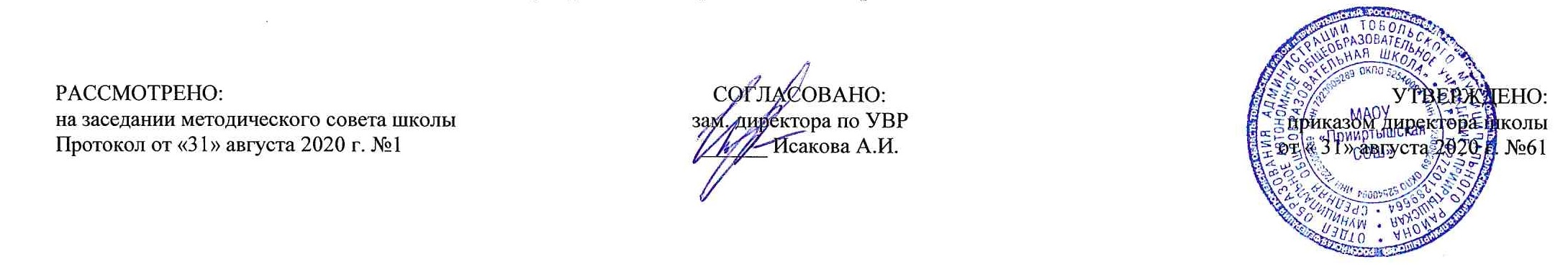 №п/п в темеРазделы, темыКоличество часов№п/п в темеРазделы, темыКоличество часовГлава 1. Знакомство121Знакомство с предметом. Города немецкоязычных стран. Алфавит2Ситуация «Знакомство». Алфавит3Алфавит. Основные правила чтения4Алфавит. Основные правила чтения. Знакомство5Алфавит. Основные правила чтения. Повторение6Личные местоимения7Спряжение глаголов8Порядок слов и интонация простого повествовательного предложения9Вопросительные слова и вопросительные предложения. Порядок слов и интонация вопросительных предложений10Глагол связка sein11Знакомство. Урок обобщения и систематизации знаний12Урок обобщения и систематизации знанийГлава № 2 «Мой класс»91Мой класс. Телефонные номера. Числительные от 0 до 202После уроков. Числительные от 21 до 1003После уроков. Числительные от 0 до 10004Школьные принадлежности. Определенные артикли5Мои друзья и моя школа6Школа7Анкета. Повторение по теме «Мой класс»8Мой класс. Обобщение и систематизация знаний9Обобщение и систематизация знанийГлава 3. «Животные»101Животные. Введение новой лексики2Животные. Обучение чтению и аудированию3Домашние питомцы. Винительный падеж4Вопросы без вопросительного слова5Множественное число существительных6Описания животных7Животные в Германии и России8Животные. Обобщение и систематизация знаний.9Обобщение и систематизация знаний.10Маленькая перемена. Защита проектовГлава 4 «Мой день в школе»101Распорядок дня. Введение новой лексики2Время3Школьный день. Предлоги um, von … bis4Расписание уроков. Долгие и краткие гласные звуки5Любимый школьный предмет6Электронное письмо о школе7Типы немецких школ8Мой школьный день. Развитие навыков диалогической речи9Мой школьный день. Обобщение и систематизация материала10Обобщение и систематизация материалаГлава № 5 «Хобби»81Хобби. Введение новой лексики2Свободное время. Глаголы с изменяемой корневой гласной3Глаголы с отделяемой приставкой4Свободное время немецких подростков5Модальный глагол können6Обобщающее повторение по теме: «Хобби»7Хобби. Обобщение и систематизация материала8Обобщение и систематизация материалаГлава 6 «Моя семья»71Моя семья. Введение новой лексики2Рассказ о семье. Описание картинки.  Притяжательные местоимения3Семья друга из Германии4Профессии5Русская семья6Моя семья. Обобщение и систематизация материала7Обобщение и систематизация материалаГлава № 7 «Сколько это стоит?»131Активный отдых2Желания3В магазине. Цены на покупки4Карманные деньги5Список пожеланий6Повторение по теме «Сколько это стоит?»7Сколько это стоит? Обобщение и систематизация материала8Обобщение и систематизация материала9Большая перемена. Защита проектов10Обобщающее повторение по курсу «Горизонты». 11Обобщение и систематизация материала по темам года12Обобщение и систематизация материала по темам годаЧитаем летом. Ознакомление с домашним чтением.Итого за 1 четвертьИтого за 1 четверть16Итого за 2 четвертьИтого за 2 четверть16Итого за 3 четвертьИтого за 3 четверть20Итого за 4 четвертьИтого за 4 четверть16Итого:Итого:68№п\п№ в темеДатаДатаДатаТемаТип урока, форма проведенияПланируемые предметные результаты№п\п№ в темепланпланфактТемаТип урока, форма проведенияПланируемые предметные результатыГлава 1. ЗнакомствоГлава 1. ЗнакомствоГлава 1. ЗнакомствоГлава 1. ЗнакомствоГлава 1. ЗнакомствоГлава 1. ЗнакомствоГлава 1. ЗнакомствоГлава 1. Знакомство11Знакомство с предметом. Города немецкоязычных стран. АлфавитУрок «открытия» новых знаний, комбинир.Обучающиеся рассматривают учебный комплект, знакомятся с персонажами учебника, воспринимая на слух их имена. Повторяют за диктором формулы знакомства и речевого этикета, соблюдая правила немецкого произношения и интонацию. Слушают и поют алфавитную песенку. Читают текст за диктором. Разыгрывают сцены знакомства в диалогах. Работают с картой Германии. Выполняют упражнения в РТ. Формулируют конечный результат своей работы на уроке. Осуществляют самооценку.22Ситуация «Знакомство». АлфавитУрок общеметодологической направленности, муз. урокОбучающиеся приветствуют учителя и друг друга.Выразительно читают вслух текст рифмовки.  Воспринимают на слух и понимают лексику классного обихода. Различают на слух и произносят звуки немецкого языка. Соблюдают правильное ударение в словах и фразах, интонацию в целом. Выполняют упражнения в РТ. Формулируют конечный результат своей работы на уроке. Осуществляют самооценку.33Алфавит. Основные правила чтенияУрок общеметодологической направленности, комбинир.Правильно произносят слова, соблюдая ударение и правила немецкого произношения. Воспроизводят графически и каллиграфически корректно все буквы немецкого алфавита и основные буквосочетания. Различают на слух и адекватно произносят все звуки немецкого языка. Соблюдают правильное ударение в словах и фразах, интонацию в целом. Формулируют конечный результат своей работы на уроке. Осуществляют самооценку.44Алфавит. Основные правила чтения. ЗнакомствоУрок общеметодологической направленности, практикумСлушают и ведут этикетный диалог в ситуации бытового общения (приветствуют, прощаются). Называют свое имя, место жительства и расспрашивают об этом собеседника. Употребляют глаголы heißen, wohnen, kommen, mögen в утвердительных и вопросительных предложениях в первом, втором лице и вежливой форме. Формулируют конечный результат своей работы на уроке. Осуществляют самооценку.55Алфавит. Основные правила чтения. ПовторениеУрок отработки умений и рефлексииРасспрашивают собеседника и отвечают на его вопросы, высказывая свое мнение. Выделяют основную мысль в воспринимаемом на слух тексте. Инсценируют прослушанные диалоги. Говорят, что нравится. Формулируют конечный результат своей работы на уроке. Осуществляют самооценку.66Личные местоименияУрок «открытия» новых знаний, урок - презентацияПроизносят звуки, произносят имя и фамилию по буквам.Воспроизводят графически и каллиграфически все буквы немецкого алфавита. Знакомятся с грамматической памяткой «Личные местоимения». Тренируются в употреблении личных местоимений в играх.  Говорят, что нравится. Выполняют упражнения в РТ. Формулируют конечный результат своей работы на уроке. Осуществляют самооценку.77Спряжение глаголовУрок «открытия» новых знаний, практикумВоспроизводят графически и каллиграфически все буквы немецкого алфавита. Говорят, что нравится. Работают с «облаком слов», узнают знакомый лексический материал, классифицируют его: глаголы и прилагательные. Спрягают слабые глаголы по аналогии, опираясь на образец, делают выводы по алгоритму спряжения. Производят самооценку и систематизацию полученных знаний, умений, способов деятельности.88Порядок слов и интонация простого повествовательного предложенияУрок общеметодологической направленности, практикумИграют в «Живые картинки», ведут диалоги этикетного характера. Систематизируют грамматические знания по теме «Личные местоимения» в игре «Таинственный замок».Читают повествовательные и вопросительные предложения, анализируют их структуру, выявляют отличия, строят модели. Спрягают слабые глаголы. Производят самооценку и систематизацию полученных знаний, умений, способов деятельности. Рефлексия «Лестница успеха».99Вопросительные слова и вопросительные предложения. Порядок слов и интонация вопросительных предложенийУрок общеметодологической направленности, комбинир.Исследуют «сундучок» специальных вопросов, анализируют их структуру, строят модели; выполняют упражнения в РТ. Взаимодействуют друг с другом на немецком языке в ситуации игры, учатся соотносить прочитанные отрывки текста с иллюстрациями.  Осуществляют самоконтроль и взаимоконтроль. Делают самооценку. Формулируют конечный результат своей работы на уроке. Рефлексия «Телеграмма».1010Глагол связка seinУрок «открытия» новых знаний, семинарВоспринимают на слух и читают новые рифмовки, опираясь на новые слова на плашках и рисунки. Читают  вслух спряжение  глагола-связки  sein  в Präsens. Составляют предложения, употребляя глагол-связку sein в разных формах ед. и мн. числа. Читают письма сверстников из Германии, пользуясь словами, вынесенными на плашки. Отвечают на вопрос Wasmachen Sie? употребляя знакомую лексику. Заполняют пропуски в предложениях, употребляя глагол-связку sein в правильной форме.1111Знакомство. Урок обобщения и систематизации знанийУрок развивающего контроляВоспроизводят все буквы немецкого алфавита. Соотносят графический образ слов с их звуковым образом. Сравнивают и анализируют буквосочетания. Владеют основными правилами чтения и орфографии, написанием наиболее употребительных слов. Воспроизводят наизусть весь песенный и рифмованный материал вводного курса. Используют в речи все пройденные речевые образцы, вопросы с вопросительным словом и без него.1212Урок обобщения и систематизации знанийУрок рефлексии Работа над ошибкамиОсуществляют самопроверку работ по эталону. Корректируют ошибки.Тема № 2 «Мой класс»Тема № 2 «Мой класс»Тема № 2 «Мой класс»Тема № 2 «Мой класс»Тема № 2 «Мой класс»Тема № 2 «Мой класс»Тема № 2 «Мой класс»Тема № 2 «Мой класс»131Мой класс. Телефонные номера. Числительные от 0 до 20Урок «открытия» новых знаний, играЗнакомятся с новой лексикой, произносят новые слова за диктором. Играют с числами. Называют телефонные номера. Соблюдают правильное ударение в словах, фразах, интонацию в целом. Слушают диалог, отмечают правильные высказывания и исправляют неверные. Производят самооценку и систематизацию полученных знаний, умений, способов деятельности.142После уроков. Числительные от 21 до 100Урок общеметодологической направленности, интеграцияСлушают и читают диалог. Понимают на слух и произносят цифры и группы цифр. Называют телефонные номера. Соблюдают правильное ударение в словах, фразах, интонацию в целом. Играют с числами. Выполняют упражнения в РТ. Формулируют конечный результат своей работы на уроке. Осуществляют самооценку.153После уроков. Числительные от 0 до 1000Урок общеметодологической направленности, КВНВедут беседу по телефону, употребляя соответствующие клише, знакомятся с новыми числительными. Выполняют задания в РТ. Формулируют конечный результат своей работы на уроке. Осуществляют самооценку.164Школьные принадлежности. Определенные артиклиУрок «открытия» новых знаний, комбинир.Слушают, произносят новые слова. Знакомятся с новыми грамматическими явлениями (определённый и неопределённый артикли, притяжательные местоимения).Выполняют задания в РТ. Пишут список своих школьных принадлежностей. Разыгрывают мини-диалоги. Производят самооценку и систематизацию полученных знаний, умений, способов деятельности.175Мои друзья и моя школаУрок отработки умений и рефлексииУгадывают школьные принадлежности. Проверяют работы друг друга. Читают тексты, отмечают правильные высказывания и исправляют неверные. Употребляют  слабые глаголы в настоящем времени в единственном числе.186ШколаУрок общеметодологической направленности, Драматизируют диалоги, формулируют правило спряжения слабых глаголов в настоящем времени. Записывают вопросы для интервью. Описывают классную комнату на картинке, опираясь на вопросы. Употребляют в речи имена числительные. Производят самооценку и систематизацию полученных знаний, умений, способов деятельности.197Анкета. Повторение по теме «Мой класс»Урок отработки умений и рефлексииЗаполняют анкету. Играют в Бинго, предварительно написав названия школьных принадлежностей и прослушав запись. Читают текст и заполняют пропуски. Производят самооценку и систематизацию полученных знаний, умений, способов деятельности.208Мой класс. Обобщение и систематизация знанийУрок развивающего контроляВыполняют контрольные задания по теме. Осуществляют самоконтроль219Обобщение и систематизация знанийУрок рефлексии Работа над ошибкамиОсуществляют самопроверку работы по эталону. Выявляют ошибки, проговаривают затруднения во внешней речи, анализируют ошибки, корректируют их, обобщают затруднения. Включают правильный вариант в систему знаний и повторения.Тема 3. «Животные»Тема 3. «Животные»Тема 3. «Животные»Тема 3. «Животные»Тема 3. «Животные»Тема 3. «Животные»Тема 3. «Животные»Тема 3. «Животные»221Животные. Введение новой лексикиУрок «открытия» новых знаний, квестСлушают и произносят вслед за диктором новые слова. Знакомятся с названиями животных. Используют их в кратких высказываниях. Выполняют задания в тетради. Производят самооценку и систематизацию полученных знаний, умений, способов деятельности.232Животные. Обучение чтению и аудированиюУрок общеметодологической направленности, смотр знанийЧитают и слушают тексты, отмечая верные и неверные высказывания. Инсценируют диалоги. Выполняют задания в РТ. Производят самооценку и систематизацию полученных знаний, умений, способов деятельности.243Домашние питомцы. Винительный падежУрок «открытия» новых знаний, интеграцияЧитают и слушают тексты, отмечая верные и неверные высказывания. Инсценируют диалоги. Выполняют задания в РТ. Производят самооценку и систематизацию полученных знаний, умений, способов деятельности.254Вопросы без вопросительного словаУрок «открытия» новых знаний, взаимообучениеСлушают и произносят вслед за диктором новые слова. Используют их в кратких высказываниях. Выполняют задания в тетради. Подводятся итоги с помощью «Рефлексивной мишени».265Множественное число существительныхУрок общеметодологической направленности, интеграцияОбучающиеся тренируются в образовании форм множественного числа в различных играх, включая интерактивные компьютерные игры, соревнуясь в командах и индивидуально. Осуществляют взаимоконтроль. Подводят итоги соревнований. Рефлексия «Грамматическая карусель».276Описания животныхУрок общеметодологической направленности, практикумРассказывают о своем любимом животном и о животных, обитающих в разных частях света. Выполняют задания в РТ.  Производят самооценку и систематизацию полученных знаний, умений, способов деятельности. Рефлексия «Букет настроений».287Животные в Германии и РоссииУрок общеметодологической направленности, вирт. экскурсияСлушают и произносят вслед за диктором новые слова. Используют их в кратких высказываниях. Выполняют задания в тетради. Производят самооценку и систематизацию полученных знаний, умений, способов деятельности.298Животные. Обобщение и систематизация знаний.Урок развивающего контроля, рефлексииВыполняют обобщение и систематизацию материала по теме. Осуществляют самоконтроль.309Обобщение и систематизация знаний.Урок рефлексии Работа над ошибкамиОсуществляют самопроверку работы по эталону. Выявляют ошибки, проговаривают затруднения во внешней речи, анализируют ошибки, корректируют их, обобщают затруднения. Включают правильный вариант в систему знаний и повторения.3110Маленькая перемена. Защита проектовУрок рефлексии, проект.д.Делают учебные плакаты; составляют диалоги, оперируют активной лексикой в процессе общения;  читают и воспроизводят стихотворение; играют в грамматические игры; тренируют эмоционально окрашенное произношение; слушают и реагируют науслышанное; играют и повторяют, делают страноведческий  проект.Тема 4 «Мой день в школе» Тема 4 «Мой день в школе» Тема 4 «Мой день в школе» Тема 4 «Мой день в школе» Тема 4 «Мой день в школе» Тема 4 «Мой день в школе» Тема 4 «Мой день в школе» Тема 4 «Мой день в школе» 321Распорядок дня. Введение новой лексикиУрок «открытия» новых знаний, круглый столУчатся правильно произносить новые слова. Слушают запись и отмечают правильные высказывания, заполняют пропуски. Выполняют упражнения в РТ. Формулируют конечный результат своей работы на уроке. Осуществляют самооценку.332ВремяУрок общеметодологической направленности, интеграцияРаботают в парах, составляя мини-диалоги. Выписывают из сообщения основную информацию. Формулируют правило образования порядка слов. Учатся разным видам чтения.343Школьный день. Предлоги um, von … bisУрок общеметодологической направленности, экскурсияПишут сообщение по образцу. Расспрашивают о распорядке дня. Заполняют анкету и пишут о своих выходных. Производят самооценку и систематизацию полученных знаний, умений, способов деятельности.354Расписание уроков. Долгие и краткие гласные звукиУрок общеметодологической направленности, практикумКомментируют школьный день Лео и рассказывают о своем распорядке дня. Учатся читать с полным пониманием. Выполняют упражнения в РТ. Формулируют конечный результат своей работы на уроке. Осуществляют самооценку.365Любимый школьный предметУрок общеметодологической направленности, рассказСлушают запись и отмечают любимый школьный предмет. Рассказывают, расспрашивают и пишут о любимом школьном предмете. Производят самооценку и систематизацию полученных знаний, умений, способов деятельности.376Электронное письмо о школеУрок общеметодологической направленности, практикумУчатся говорить о школьном дне в Германии и России с элементами анализа. Учатся вести беседу друг с другом о расписании. Выполняют упражнения в РТ. Формулируют конечный результат своей работы на уроке. Осуществляют самооценку.387Типы немецких школУрок общеметодологической направленности, экскурсияЧитают с частичным пониманием текста. Работают с песней. Воспринимают на слух и воспроизводят текст песни, находят в тексте нужную информацию, распознают и употребляют в речи изученные лексические единицы.398Мой школьный день. Развитие навыков диалогической речиУрок общеметодологической направленности, практикумОписывают события/явления, передают основное содержание, основную мысль прочитанного или услышанного, выражают своё отношение к прочитанному/услышанному, дают краткую характеристику персонажей; читают аутентичные тексты с выборочным пониманием нужной/интересующей информации.409Мой школьный день. Обобщение и систематизация материалаУрок развивающего контроляВедут элементарный этикетный диалог в ситуации бытового общения, называют время, употребляют в речи изученные лексические единицы. Обобщают и систематизируют материал. Осуществляют самоконтроль.4110Обобщение и систематизация материалаУрок рефлексии Работа над ошибкамиОсуществляют самопроверку работы по эталону. Выявляют ошибки, проговаривают затруднения во внешней речи, анализируют ошибки, корректируют их, обобщают затруднения. Включают правильный вариант в систему знаний и повторения.Тема № 5 «Хобби» Тема № 5 «Хобби» Тема № 5 «Хобби» Тема № 5 «Хобби» Тема № 5 «Хобби» Тема № 5 «Хобби» Тема № 5 «Хобби» Тема № 5 «Хобби» 421Хобби. Введение новой лексикиУрок «открытия» новых знаний, смотр знанийСлушают и читают диалог, отмечают правильные высказывания, заполняют пропуски. Слушают шумы, подбирают к ним соответствующие хобби. Учатся  понимать краткие высказывания с визуальной опорой и употреблять новый лексический материал в устной речи по образцу. Производят самооценку и систематизацию полученных знаний, умений, способов деятельности.432Свободное время. Глаголы с изменяемой корневой гласнойУрок общеметодологической направленности, практикумБеседуют по прочитанному диалогу, записывают информацию, используя новую грамматику. Адекватно используют в речи изученные лексические единицы в соответствии с ситуацией общения. Вносят необходимые коррективы в действие после его завершения на основе его оценки и с учетом характера сделанных ошибок. Урок отработки умений и рефлексии Осознанно строят и употребляют в речи изученные лексические единицы. Рефлексия «Wissenstruhe» («Ларец знаний»).443Глаголы с отделяемой приставкойУрок отработки умений и рефлексии, квестУчатся правильно произносить новые слова. Разыгрывают мини-диалоги о своих любимых занятиях. Ведут беседу по прочитанному материалу, употребляя новые грамматические явления. Выполняют упражнения в РТ. Формулируют конечный результат своей работы на уроке. Осуществляют самооценку.454Свободное время немецких подростковУрок общеметодологической направленности, комбинир.Формулируют правило спряжения сильных глаголов во втором и в третьем лице единственного числа. Слушают рассказ немецких школьников о своих увлечениях и обобщают информацию. Ведут беседу по прочитанному материалу, употребляя новые грамматические явления. Выполняют упражнения в РТ. Формулируют конечный результат своей работы на уроке. Осуществляют самооценку.465Модальный глагол könnenУрок «открытия» новых знаний, комбинир.Обучающиеся получают телеграмму с «инструкцией» по модальному глаголу können. Спрягают глагола «уметь».Читают текст, находят в тексте модальные глаголы, объясняют их употребление. Отвечают на вопросы по тексту. Берут интервью по теме. Рассказывают о своих увлечениях, используя новую грамматику. Производят самооценку и систематизацию полученных знаний, умений, способов деятельности.476Обобщающее повторение по теме: «Хобби»Урок рефлексии, театрализацияАнализируют статистические данные и высказывают свое мнение. Слушают диалог и составляют свой по образцу. Читают текст с частичными пониманием и соотносят картинки и высказывания. Учатся употреблять спряжение сильных глаголов в настоящем времени в устных высказываниях по теме. Формулируют конечный результат своей работы на уроке. Осуществляют самооценку.487Хобби. Обобщение и систематизация материалаУрок развивающего контроляОписывают свои увлечения и хобби немецких школьников, передают основное содержание, основную мысль прочитанного или услышанного, выражают своё отношение к прочитанному/услышанному, читают аутентичные тексты с выборочным пониманием нужной/интересующей информации. Формулируют конечный результат своей работы на уроке. Осуществляют самооценку.498Обобщение и систематизация материалаУрок рефлексии Работа над ошибкамиОсуществляют самопроверку работы по эталону. Выявляют ошибки, проговаривают затруднения во внешней речи, анализируют ошибки, корректируют их, обобщают затруднения. Включают правильный вариант в систему знаний и повторения.Тема 6 «Моя семья»Тема 6 «Моя семья»Тема 6 «Моя семья»Тема 6 «Моя семья»Тема 6 «Моя семья»Тема 6 «Моя семья»Тема 6 «Моя семья»Тема 6 «Моя семья»501Моя семья. Введение новой лексикиУрок «открытия» новых знаний, практикумИз набора букв составляют слова, определяют тему урока. Выполняют фонетическую зарядку, слушая новые слова и повторяя их за диктором. Читают и переводят письмо немецкой девочки о своей семье. Ищут ответы на вопросы в тексте, работая в парах. Показывают друг другу свои семейные фотографии и расспрашивают о родных, используя данные в учебнике вопросы.512Рассказ о семье. Описание картинки.  Притяжательные местоименияУрок общеметодологической направленности, комбинир.Учатся правильно произносить суффиксы и окончания -er, en. Описывают фото своей семьи. Учатся работать со словарем, записывают слова по теме. Учатся беседовать о членах своей семьи, используя новую лексику и притяжательные местоимения. Слушают диалог, заполняют пропуски, отвечают на вопросы, инсценируют диалог, усложняя его. Производят самооценку и систематизацию полученных знаний, умений, способов деятельности.523Семья друга из ГерманииУрок общеметодологической направленности, интеграцияУчатся спрашивать и отвечать на вопросы о внешности и характере людей, воспринимают на слух и читают вслух текст сюжетного диалога, соблюдая правила чтения и нужную интонацию, находят в тексте необходимую информацию, распознают и употребляют в речи изученные лексические единицы. Производят самооценку и систематизацию полученных знаний, умений, способов деятельности.534ПрофессииУрок общеметодологической направленности, делов. играЗнакомятся с названиями профессий. Заполняют пропуски на основе услышанного. Читают текст с полным пониманием. Говорят о профессии своей мечты. Работают со словарем. Соотносят услышанные диалоги и профессии. Делают постер. Производят самооценку и систематизацию полученных знаний, умений, способов деятельности.545Русская семьяУрок общеметодологической направленности, конференцияОтвечают на вопросы после прослушивания записи. Подбирают картинки к тексту. Выполняют упражнения в РТ. Формулируют конечный результат своей работы на уроке. Осуществляют самооценку.556Моя семья. Обобщение и систематизация материалаУрок рефлексииРассказывают о своей семье. Применяют приобретенные знания, умения, навыки в коммуникативной деятельности. Осуществляют самоконтроль, коррекцию, оценивание своего результата.567Обобщение и систематизация материалаУрок рефлексии Работа над ошибкамиОсуществляют самопроверку работы по эталону. Выявляют ошибки, проговаривают затруднения во внешней речи, анализируют ошибки, корректируют их, обобщают затруднения. Включают правильный вариант в систему знаний и повторения.Тема № 7 «Сколько это стоит?» Тема № 7 «Сколько это стоит?» Тема № 7 «Сколько это стоит?» Тема № 7 «Сколько это стоит?» Тема № 7 «Сколько это стоит?» Тема № 7 «Сколько это стоит?» Тема № 7 «Сколько это стоит?» Тема № 7 «Сколько это стоит?» 571Активный отдыхУрок общеметодологической направленности, викторинаУчатся правильно употреблять глаголы в речи и письме. Кратко высказываются по теме, употребляя новую лексику с визуальной опорой. Выполняют упражнения в РТ. Формулируют конечный результат своей работы на уроке. Осуществляют самооценку.582ЖеланияУрок отработки умений и рефлексии, опытЧитать про себя и понимают содержание текстов, включающих как изученный материал, так и отдельные новые слова, находят в тексте нужную информацию, развивают языковую догадку, распознают и употребляют в речи изученные лексические единицы. Пишут список своих пожеланий на день рождения. Расспрашивают о желаемых подарках. Производят самооценку и систематизацию полученных знаний, умений, способов деятельности.593В магазине. Цены на покупкиУрок общеметодологической направленности, практикумСлушают диалоги в магазине и составляют свои. Используют элементарные фразы для осуществления покупок в магазине, распознают и употребляют в речи изученные лексические единицы. Производят самооценку и систематизацию полученных знаний, умений, способов деятельности.604Карманные деньгиУрок общеметодологической направленности, исследованиеЧитают текст с полным пониманием. Анализируют информацию. Пишут список своих доходов и расходов. Выполняют упражнения в РТ.  Производят самооценку и систематизацию полученных знаний, умений, способов деятельности.615Список пожеланийУрок общеметодологической направленности, мастерскаяЧитают про себя и понимают содержание текстов, включающих как изученный материал, так и отдельные новые слова, находят в тексте нужную информацию, развивают языковую догадку, распознают и употребляют в речи изученные лексические единицы. Слушают и обобщают информацию. Учатся разным типам чтения. .Производят самооценку и систематизацию полученных знаний, умений, способов деятельности.626Повторение по теме «Сколько это стоит?»Урок отработки умений и рефлексии, мультимедиаЧитают несложные аутентичные тексты разных жанров и стилей с полным и точным пониманием и с использованием различных приёмов смысловой переработки текста (выборочного перевода, языковой догадки, в том числе с опорой на первый иностранный язык), а также справочных материалов.  Формулируют конечный результат своей работы на уроке. Осуществляют самооценку.637Сколько это стоит? Обобщение и систематизация материалаУрок рефлексииВыполняют контрольные задания по теме, применяя приобретенные знания, умения, навыки. Выполняют алгоритм проведения самопроверки при консультативной помощи учителя.648Обобщение и систематизация материалаУрок рефлексии Работа над ошибкамиОсуществляют самопроверку работы по эталону. Выявляют ошибки, проговаривают затруднения во внешней речи, анализируют ошибки, корректируют их, обобщают затруднения. Включают правильный вариант в систему знаний и повторения.659Большая перемена. Защита проектовУрок рефлексии, смотр знанийДелают учебные плакаты; составляют диалоги, оперируют активной лексикой в процессе общения;  читают и воспроизводят стихотворение; играют в грамматические игры; тренируют эмоционально окрашенное произношение; слушают и реагируют на услышанное; играют и повторяют; делают страноведческий  проект.6610Обобщающее повторение по курсу «Горизонты». Урок отработки умений и рефлексииПовторяют изученный лексический и грамматический материал. Выполняют упражнения в РТ. Осуществляют  взаимный контроль в совместной деятельности и личностную рефлексию.6711Обобщение и систематизация материала по темам годаУрок развивающего контроляВыполняют систематизирующие задания. Осуществляют самоконтроль и личностную рефлексию.6812Обобщение и систематизация материала по темам годаЧитаем летом. Ознакомление с домашним чтениемУрок рефлексии Работа над ошибкамиОсуществляют самопроверку работы по эталону. Выявляют ошибки, проговаривают затруднения во внешней речи, анализируют ошибки, корректируют их, обобщают затруднения. Включают правильный вариант в систему знаний и повторения. Знакомятся с литературой для домашнего чтения летом.